Proyecto LAS EMOCIONES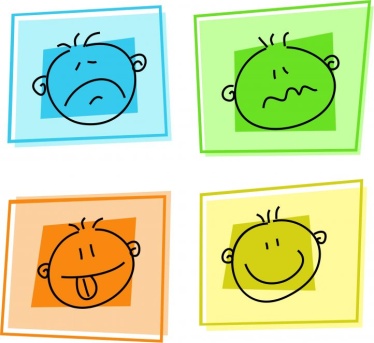 Desde el ciclo de educación infantil, optamos por una metodología por proyectos, pues estimula el aprendizaje significativo partiendo de las preguntas de las niños/as, de sus experiencias y conocimientos previos. El papel del educador se hace más complejo. Se trata de traer a la escuela la manera natural de aprender que tenemos los seres humanos en cualquier esfera de nuestra vida.  		TEMPORALIZACIÓN:Del 22 de enero al 27 de marzo		ACTIVIDAD MOTIVADORA:En la asamblea del aula, encontrarán cajas de colores (cada caja es el color de una emoción) junto con obras de arte de famosos pintores. Esta toma de contacto, será del inicio para comenzar a clasificar las emociones que todas las personas sentimos a lo largo de nuestra vida. 		NUESTRO RETO:Exposición de las obras de arte realizadas por nuestro alumnado que respresenten las diferentes emociones. 		RECURSOS:Documentación a aportada por las familias.Documentación a través de los medios disponibles en el centro: internet y biblioteca.Visita de ExpertoRincón del Proyecto.Taller de plástica: para la realización de obras de arte…		EFEMÉRIDES: 30 de enero. Día de la paz 28 de febrero: día de AndalucíaEl proyecto es una manera de romper el espacio y el tiempo de la clase, de realizar un trabajo cooperativo.SECUENCIAS DIDÁCTICAS8.  ConclusiónHacer esta programación ha supuesto para mí una búsqueda e investigación que me ha permitido implicarme más en este trabajo, navegando por los conocimientos de mis alumnos/as y proponerles viajes apasionantes donde el juego ha sido el tesoro buscado. Nunca me he parado a pensar sobre lo impresionante que puede llegar a ser un niño, hoy y ahora lo hago.Cuando te mira, él busca que le devuelvas la mirada, que le contentes, que le busques… Cuando te habla, no lo hace esperando respuesta porque muchas veces ni siquiera los hacemos, lo hace para sentirse oído. Cuando te escucha, se paraliza todo, no hay una voz más segura y fiable que la de su maestro/a. Cuando te invita a jugar, una ilusión tan grande, ayudarle a hacer un puzle, a resolver un conflicto, a jugar en la casita…Así podríamos describir lo afortunados que llegan a ser los maestros/as y principalmente los maestros/as de Educación Infantil, no hay una Etapa más mirada, más hablada, más escuchada, más jugada.OBJETIVOSContenidosConocimiento de sí mismo y autonomía personalExpresar conocimientos y experiencias relacionadas con las emociones.Conocimientos previos sobre las emocionesConocimiento de sí mismo y autonomía personalDefinir y formular preguntas sobre aquello que quieren saber sobre los sentimientos y emocionesPreguntas sobre el tema del proyectoConocimiento de sí mismo y autonomía personalUtilizar diferentes fuentes para buscar información: observación directa, imágenes, libros, familias, medios digitales…Utilizar estrategias de organización basadas en el tratamiento de la información.Fuentes de informaciónMapa conceptualConocimiento de sí mismo y autonomía personalExperimentar, explorar gestos y posturas con las manos, el cuerpo y los objetos.Mantener el equilibrio estático en diferentes posturas para producir figuras.Mostrar conocimiento de uno mismo y de los otros a partir de las experiencias sensoriales, motrices y expresivas.Control motriz en la manipulación de objetosMovimientos y posturas con las manos para producir formas y figuras con los objetosPosturas del cuerpo para producir formas y figuras con los objetosConocimiento del entornoConocer las propiedades y características de los objetos.Desarrollar estrategias que faciliten la resolución de problemas y la toma de decisiones.Extraer conclusiones como resultado de una experiencia.Participar de forma activa en las actividades propuestas, respetando y compartiendo.Realizar predicciones sobre fenómenos físicos; comprobar y observar el resultado.Propiedades magnéticas de los objetosExploración y experimentación con los materiales del rincón del proyectoEstablecimiento de relaciones entre anticipaciones y resultados de experienciasConocimiento del entornoRelacionar elementos a partir de aspectos cualitativos.Identificar y nombrar las propiedades físicas de los objetos y las personas.Establecer relaciones entre los elementos de un conjunto: clasificación, seriación, ordenación…Establecer relaciones entre los elementos de dos conjuntos.Contar objetos en situaciones de juego y en situaciones experimentales.Asociar el número con la cantidad.Realizar mediciones entre las distancias que separan dos objetos.Aproximarse al concepto de tiempo a través del orden de una secuencia.Aproximación a la restaPropiedades físicas de los objetos: forma, color, composición, tamaño, ubicaciónFormas geométricas planas Números cardinales del 0 al 8Orden: de mayor a menor y de menor a mayorRelación de correspondencia entre los elementos de un conjuntoSecuencias temporales: antes/despuésSerie numérica ascendente y descendenteEstimaciones, comparación de medidasNociones:  más que, hay más, menos que, La resta OBJETIVOSContenidosLenguajes: comunicación y representaciónUtilizar el ordenador y la tecnología como medio para adquirir información y conocimientos.Conocer el funcionamiento del ordenador.Buscadores infantiles e InternetExperimentación y creación de objetos en realidad aumentadaHardware: manejo del ratón Lenguajes: comunicación y representaciónMejorar la coordinación óculo-manual y favorecer el desarrollo del tono muscular.Disfrutar de la expresión artística valorándolas como importantes medios de comunicación.Conocer diferentes técnicas plásticas y experimentar y expresarse a través de ellas.Ejercitar la percepción sensorial a partir de la manipulación y exploración de objetos.Construir composiciones tridimensionales y conocer las características de los objetos con los que se pueden realizar.Descubrir las posibilidades y las limitaciones de los materiales empleados.Conocer la obra de artistas que plasmaron en sus cuadros las emociones.Participar de forma activa en las actividades propuestas.Uso del cuerpo como medio de expresiónColores primarios y secundariosAplicación de técnicas básicas: dibujo, pintura, modelado, estampaciónElementos básicos del lenguaje plástico: línea, forma, color, textura, espacioExperimentación con el volumen y el espacio tridimensionalTeatro de títeresProducción de composicionesConstrucción de un lapbook o libro de bolsilloObras de Picasso, Kahlo, Munch Habituarse a escuchar atentamente a los demás, respetando el turno de palabra.Compartir oralmente con los demás las observaciones y experimentaciones.Interesarse por las nuevas informaciones.Expresarse de forma ordenada y utilizar el lenguaje para relatar hechos, expresar hipótesis, ideas y sentimientos.Ampliar el vocabulario básico relacionado con el tema.Describir ordenadamente hechos y situaciones relacionados con el tema.Relacionar las nuevas informaciones con otras ya conocidas.Consultar las fuentes de documentación para encontrar respuesta a los interrogantes.Interesarse por el lenguaje escrito y descubrir la utilidad de la lectura y la escritura.Conocer diferentes sistemas de expresión literaria: cuento, poesía, adivinanza…Reconocer y realizar la grafía de las siguientes consonantes en minúscula: b, v ,z, c, r, rr, f.Interesarse por la lectura de palabras sencillas.Discriminar fonéticamente las consonantes trabajadas. Participación y adecuación comunicativa: la asamblea, las preguntas y respuestasAsociación e interpretación de informacionesInterpretación de informacionesExpresión y comprensión oral en situaciones comunicativasMemorización de hechos y situacionesVocabulario referido al campo de experienciaDescripción y narraciones oralesUso del vocabulario: nombres, acciones y cualidadesIniciación al lenguaje escritoLa lectura y la escritura como medios de información y comunicaciónLas posibilidades lúdicas del lenguajeProducción de historiasEl cuento, la poesía y la adivinanza como sistemas de expresión oralLa grafía de las consonantes en minúsculasINTELIGENCIA LINGÜÍSTICA-VERBALEscribimos cartas a las familias para pedir información. Escribimos nuestras ideas previas, necesidades, problemas, planes, en un mural colectivo.Anotamos los responsables de cada tarea.Escribimos los resultados de nuestras investigaciones en diferentes soportes: diarios colectivos, fichas individuales, mapas conceptuales.Buscamos información en todo tipo de textos escritos: revistas, poemas, biografías, cuentos, libros.Exponemos oralmente nuestras ideas antes de tomar nota de ellas.Escuchamos lo que nos lee la seño o los amigos mayores, en enciclopedias, libros y revistas…Escuchamos lo que nos explica nuestra visita de experto.Leemos (o hago como que leo) textos que contienen informaciones importantes Escribimos lo que investigamos en casa y lo usamos de soporte para contarlo después en la asamblea.Aprendemos una poesía relacionada con las emociones.Dialogamos en las asambleas sobre emociones, sensaciones, expectativas, planes…Escuchamos canciones sobre las emociones.Leemos cuentos que se trabajen las emociones como: “El monstruo de los colores”, “¿De qué color son los besos?”, “No abras este cuento”, “Monstruo rosa”…Dibujamos situaciones sugeridas en relación con nuestras emociones.Realizamos un mural de las diferentes emociones.Buscamos en  la sala de ordenadores vídeos de las emociones.Visionado de la película del “Revés”INTELIGENCIA MUSICALBuscamos diferentes sonidos del entorno, para ser reconocidos por el sentido del oído.Dibujamos lo que nos sugiere la escucha en silencio de diferentes audiciones musicales: Serenata de Mozart, Las cuatro estaciones de Vivaldi, Sinfonía nª5 de Beethoven. Escuchamos  diferentes audiciones que favorecen el desarrollo cognitivo y cerebral del alumno/a. INTELIGENCIA LÓGICO-MATEMÁTICAUsamos la serie numérica para contar: cuántos días faltan para la visita de experto, para celebrar alguna efeméride, cumpleaños de algún compañero/a. Estimamos el tiempo en función de la rutina cotidiana.Utilizamos los ordinales para organizar la actividad del día, o para ordenar correctamente imágenes de sucesos acaecidos en el tiempo.Resolvemos situaciones que impliquen operaciones sencillas, tales como añadir o quitar.Formulamos hipótesis relativas a acciones y validamos sus consecuencias.Enunciamos conclusiones y categorizamos sobre un conjunto de informaciones recibidas.Hacemos listas para no olvidar los elementos de una acción.INTERPERSONAL E INTRAPERSONAL.Acariciamos a nuestros amigos en la relajación y hacemos que se sientan bien.Decidimos entre todos en asamblea cuestiones importantes sobre nuestro trabajo: qué queremos aprender, qué necesitamos, quién lo aporta, responsables de cada tema, organización en el tiempo…Recibimos con entusiasmo la visita de experto.Realizamos actividades colectivas: murales, mapas conceptuales… sin enfadarnos, cediéndonos el puesto, aportando ideas y voluntades.Buscamos y exploramos nuestras propias fuentes de información.Cuando hay un conflicto en clase, organizamos alguna estrategia para resolverlo en paz.Compartimos todo lo que traemos a clase sobre las emociones: libros, imágenes…Distribuimos papeles en las dramatizaciones, responsabilidades, turnos…Decidimos cada día a qué vamos a jugar, con quiénes y por qué. Nos apuntamos en una lista para organizarnos.Reconocemos y aceptamos nuestros errores cuando la seño nos pone en situación de validar nuestro trabajo.Compartimos con nuestros compañeros/as  las distintas sensaciones que sentimos a través de los sentidos.INTELIGENCIA NATURALISTARealizamos el taller con material reciclado las cajas de las emociones.Conocemos a los contenedores, Platichín, Vidriolo y Cartunez.INTELIGENCIA CORPORAL-CINESTÉSICAExperimentamos con las audiciones musicales y las relacionamos con las emociones vividas..Acompañamos con gestos canciones y poesías sobre las emociones: alegría, calma, tristeza...Evaluación del proyectoS: satisfactorio       M:mejorableS: satisfactorio       M:mejorableS: satisfactorio       M:mejorableClima relacional y afectivoClima relacional y afectivoSMExiste una relación de confianza entre los alumnos y el docente.Existe una relación de confianza entre los alumnos y el docente.Los niños participan en las actividades con tranquilidad, no les importa equivocarse.Los niños participan en las actividades con tranquilidad, no les importa equivocarse.Confiamos en las posibilidades de los niños.Confiamos en las posibilidades de los niños.Nos sentimos bien en el aula.Nos sentimos bien en el aula.Los niños se encuentran y se sienten bien en el aula.Los niños se encuentran y se sienten bien en el aula.Los niños saben bien lo que pueden y no pueden hacer.Los niños saben bien lo que pueden y no pueden hacer.En general los niños entienden lo que pueden y no pueden hacer.En general los niños entienden lo que pueden y no pueden hacer.La organización del aula y la dinámica de las actividades permiten un cierto grado de autonomía de los niños y niñas.La organización del aula y la dinámica de las actividades permiten un cierto grado de autonomía de los niños y niñas.Los niños se sienten implicados en el funcionamiento y organización del aula.Los niños se sienten implicados en el funcionamiento y organización del aula.Los niños colaboran en el mantenimiento de la dinámica establecida.Los niños colaboran en el mantenimiento de la dinámica establecida.Aspectos para revisar / propuestas de mejora:Aspectos para revisar / propuestas de mejora:Aspectos para revisar / propuestas de mejora:Aspectos para revisar / propuestas de mejora:Organización y funcionamiento del grupoSMHa funcionado la dinámica de grupo.Se han establecido relaciones positivas entre los niños.Han surgido dificultades excesivas en el funcionamiento del grupo.Hemos conseguido la autorregulación de la conducta con un poco de ayuda.Hemos ido controlando la situación.Hemos tenido la sensación de perder el control.Aspectos para revisar / propuestas de mejora:Aspectos para revisar / propuestas de mejora:Aspectos para revisar / propuestas de mejora:Inicio de las actividadesSMPresentación de la actividadPresentación de la actividadPresentación de la actividadHemos ayudado a relacionar nuestras propuestas con sus conocimientos previos.Los niños han mostrado interés.Los niños se han sentido motivados.Conocimientos previosConocimientos previosConocimientos previosHemos averiguado qué conocimientos previos tenían sobre los contenidos planteados.Nos ha resultado complicado averiguar sus conocimientos previos.Los niños han participado aportando sus conocimientos y experiencias.Explicación de los objetivos de la actividadExplicación de los objetivos de la actividadExplicación de los objetivos de la actividadLes hemos explicado lo que pretendemos que aprendan.Los niños lo han entendido y lo han relacionado con lo que hacíamos en las actividades.Consignas inicialesConsignas inicialesConsignas inicialesLas explicaciones que hemos dado han estado claras.Las actividades han resultado como las habíamos previsto.Han surgido problemas que no esperábamos y hemos sabido modificarlos a tiempo.Hemos explicado claramente lo que nos proponíamos.Hemos animado a los niños a hacer preguntas en ese momento.Aspectos para revisar / propuestas de mejora:Aspectos para revisar / propuestas de mejora:Aspectos para revisar / propuestas de mejora:Organización y utilización de espaciosSMHemos utilizado el espacio adecuado para la actividad que estábamos desarrollando.Pensamos que existen espacios más adecuados.La organización del aula ha afectado la participación, el desplazamiento y la autonomía el control y el trabajo en grupo en función de la actividad y finalidad de la misma,Aspectos para revisar / propuestas de mejora:Aspectos para revisar / propuestas de mejora:Aspectos para revisar / propuestas de mejora:Actitud y participación de los niñosSMLos niños han participado activamente.Han manifestado interés.Hemos estimulado la participación de todos los alumnos.Han podido participar todos.Hemos recogido las diferentes aportaciones de los niños.Les hemos dejado tiempo suficiente para participar y hablar.Aspectos para revisar / propuestas de mejora:Aspectos para revisar / propuestas de mejora:Aspectos para revisar / propuestas de mejora:Organización del tiempoSMLas actividades se han prolongado excesivamente.Hemos tenido poco tiempo.Las actividades se han desarrollado a un ritmo adecuado.En el desarrollo de las actividades hemos respetado la alternancia de esfuerzo, concentración y movimiento.Hemos dado demasiada prisa en determinados momentos a los niños.Hemos aprovechado los hechos espontáneos que han surgido durante las sesiones.Aspectos para revisar / propuestas de mejora:Aspectos para revisar / propuestas de mejora:Aspectos para revisar / propuestas de mejora:Intervención e interacciones con los niñosSMHemos realizado las intervenciones a lo largo de la actividad con distinta finalidad: controlar, dirigir, evaluar, ayudar, contrastar.Hemos interactuado con los niños. (Tipos de interacción: probar juntos, hablar, preguntar, jugar con ellos, ofrecer modelos, explicar, proponer…)Hemos podido evaluar y reflexionar en grupo sobre la actividad realizada.Hemos introducido cambios a partir de lo que ha pasado en el aula.Hemos adaptado la ayuda a las necesidades y dificultades de los niños y niñas.Hemos tenido demasiado protagonismo.Hemos potenciado suficientemente su iniciativa y participación.Aspectos para revisar / propuestas de mejora:Aspectos para revisar / propuestas de mejora:Aspectos para revisar / propuestas de mejora:Atención a la diversidadSMHemos podido ocuparnos de la diversidad a lo largo de las actividades.Han podido participar todos los niños en función de sus posibilidades.Hemos ayudado a los que más lo necesitaban.Ha habido algunos niños que no han seguido la actividad.Hemos pensado cómo podríamos ayudar a los niños que no han seguido la actividad.Aspectos para revisar / propuestas de mejora:Aspectos para revisar / propuestas de mejora:Aspectos para revisar / propuestas de mejora:MaterialesSMLos materiales han sido los adecuados.Los materiales han interesado a los niños.Se han seleccionado los materiales en relación a los contenidos y actividades propuestas.El material ha sido el adecuado en función de los contenidos y objetivos trabajados.Aspectos para revisar / propuestas de mejora:Aspectos para revisar / propuestas de mejora:Aspectos para revisar / propuestas de mejora:EvaluaciónSMHemos explicado a los niños qué esperábamos de ellos.Los instrumentos de evaluación que hemos utilizado han sido útiles y pertinentes.¿Hemos planteado una evaluación inicial? ¿Ha sido necesaria?¿Hemos hecho una evaluación formativa a lo largo de la actividad?¿Hemos podido observar las dificultades de algunos alumnos?¿Cuándo hemos ayudado a los alumnos han obtenido mejor resultado?¿Hemos hecho valoraciones negativas en relación a algunos alumnos?Aspectos para revisar / propuestas de mejora:Aspectos para revisar / propuestas de mejora:Aspectos para revisar / propuestas de mejora:Evaluación del alumnoEvaluación del alumnoEvaluación del alumnoConocimiento de sí mismo y autonomía personaladquiridoen procesoAporta materiales, información y opiniones al grupo.Comparte espacios y materiales colaborando en su cuidado y orden.Desarrolla estrategias que facilitan la resolución de problemas y la toma de decisiones.Muestra interés en la realización de experimentos, talleres y actividades en el rincón.Conocimiento del entornoadquiridoen procesoExpresa conocimientos y experiencias relacionadas con las constelaciones y el universo.Plantea preguntas sobre aquello que quiere saber sobre las constelaciones y el universo.Identifica y valora el trabajo realizado por diferentes personas de nuestro entorno: astrónomos y astronautas.Reconoce los cuerpos celestes observables en el cielo y alguna de sus características: estrellas, Sol, Luna.Conoce y distingue alguna de las constelaciones del mapa estelar.Reconoce algunos de los astros que forman parte del sistema solar.Identifica las características principales de los planetas.Conoce y valora la relación que hay entre el sol y la vida en nuestro planeta.Reconoce las cualidades físicas de algunos objetos: magnéticos / no magnéticos.Establece relaciones entre los elementos de un conjunto: clasificación y seriación.Establece relaciones de correspondencia entre los elementos de dos conjuntos.Cuenta objetos en situaciones experimentales de juego y en situaciones experimentales.Asocia el número con la cantidad.Explora y diferencia formas geométricas y volúmenes.Utiliza la serie numérica de forma ascendente y descendente.Lenguajes: comunicación y representaciónadquiridoen procesoJustifica y explica sus respuestas.Relaciona las nuevas informaciones con otras ya conocidas.Describe ordenadamente hechos y situaciones relacionados con el tema del proyecto.Expresa los conocimientos aprendidos relacionados con las constelaciones y el universo.Conoce el funcionamiento del ordenador y consigue el dominio básico del mismo.Disfruta de la expresión plástica, corporal y musical.